BAKIRKÖY BEHRAMAĞA İLKOKULU'NUN KURULUŞ TARİHÇESİ *İstanbul Bakırköy Cevizlik Mahallesi Huban Sokağı'nda zemin ve giriş katlarından oluşan tarihî bir taş binada öğretim yapan Behram Ağa İlköğretim Okulu'nun geçmişi bu güne kadar araştırılmamıştır.  Okulumuzun kurucusu Hâfız Behram Ağa, çocukluğundan itibaren Osmanlı Sarayı'nda eğitilip yetiştirilmiştir. Başmusâhibve hazinedar-ı şehriyârî olmuştur. 5 Ekim 1880 tarihinde Padişah II. Abdülhamid tarafından dârüssaade ağalığına atanmıştır. Tarihçiler, Hâfız Behram Ağa 'yı dönemindePadişahtan sonra sarayın en etkili kişisi olarak kaydetmişlerdir.Hâfız Behram Ağa, Bakırköy'de Türk okulu olmadığını görerek, ilkokul çağındaki çocuklarımızın eğitimi için 1000 metrekarelik bir arsa üzerine hâlen içinde bulunduğumuzküçük ve şirin binayı yaptırmıştır, Mekteb-i İbtidâ'î-i Behramî (Behramiye İlk Okulu) adındaki bu özel okul 1885 yılında altmışkadar kız ve erkek öğrenciyle açılmıştır Okulumuzun ilk öğretmenleri arasında ünlü yazar Ahmed Rasim de vardır Ahmed Rasim, ilkokullarda okutulmak üzere, Yeni Usul Muallim-i Sarf (Yeni Usul Dilbilgisi Öğretimi), Yeni Usul Muhtasar Sarf-ı Türkî (Yeni Usul Kısa Türkçe Dilbilgisi) ve Resimli Küçük Tarih-i Osmanî (Resimli Küçük Osmanlı Tarihi) gibi kitaplar yazmıştır. Bu kitapların bir kısmı, okulumuzdaki öğretmenliği sırasında verdiği dersler için hazırladığı notlardan oluşmuştur.Öğretmen ve müstahdem maaşları dahil tüm giderleri ödeyen, Hâfız Behram Ağa, okul arsasına ek olarak 1500Metrekarelik bir arsaya gelir sağlayıcı dükkân vesaire yaptırmayı ve bunların tümünü okula devretmeyi plânlarken 12 Ağustos 1887 tarihinde vefat etmiştir. Beşiktaş İlçesiMaçka semtindeki Şeyh Mezarlığı'na defnedilen Hâfız Behram Ağa 'nın vârisi olmadığından, Padişah II. Abdülhamid okul binasını ve arsasını kendi üzerine kaydettirmiştir. O dönemde 4 sınıflı olan ilköğretimin aksamaması için, okulumuza, Hazîne-i Hassa'ca ayda 600 kuruş ödenek tahsis edilmiştir 27 Eylül 1889 tarihli bir belgeye göre, okulumuzun kapısına törenle Mekteb-i İbtidâ'î-i Hamîdî (Hamidiye İlk Okulu) yazılı bir levha asılmıştır. Bu tören,âdet olduğu üzere, II. Abdülhamid'in tahta çıkışının (cülus) yıl dönümünde yani 31 Ağustos 1889 tarihinde yapılmış olmalıdır.1902 yılında, okula kayıtlı öğrencilerin sayısı otuzüçe düşmüştür Bu durumda, Bakırköy'de 1900 yılında açılan İnas Rüşdiyesi (Kız Ortaokulu) binasının fizikî yetersizliği ve köyün o günler için ulaşımı zor bir yerinde bulunması da dikkatealınarak, okulumuzun İnas Mekteb-i Rüşdî-i Hamîdî (Hamidiye Kız Orta Okulu) adıyla kız ortaokulu olmasına karar verilmiştir. Mevcut otuzüç öğrenciden kızlar, binamıza yerleşen kız ortaokulunun ibtidâ'î (ilk) kısmında öğrenime devam etmişlerdir. Erkek öğrenciler ise başka bir yerdeki erkek ortaokulu ibtidâ'îkısımına nakledilmişlerdir. Cumhuriyet döneminde, okulumuzunadı Behram Ağa İlkokulu olmuştur. 1997 yılında ilköğretimin sekiz yıla çıkartılmasından sonra, Behram Ağa İlköğretim Okulu adını almıştır.2010 yılından sonra okulumuz tekrar İlkokul’a dönüşmüş ve ilkokul olarak halen hizmet vermeye devam etmektedir.Okulumuz, 132 yıllık geçmişe sahip köklü bir kurumdur. Bakırköy'de açılan ilk Türk okuludur. İçinde eğitim yapmak üzere inşa edilmiş bir taş binası vardır. Bu tarihi özellikleriyle, günümüzün gözde okullarından herhangi bir farkı yoktur. 2017/2018 öğretim yılında 200 öğrenciye hizmet veren okulumuz pek çok başarılı insan yetiştirmiş ve bu hizmetine devam etmektedir.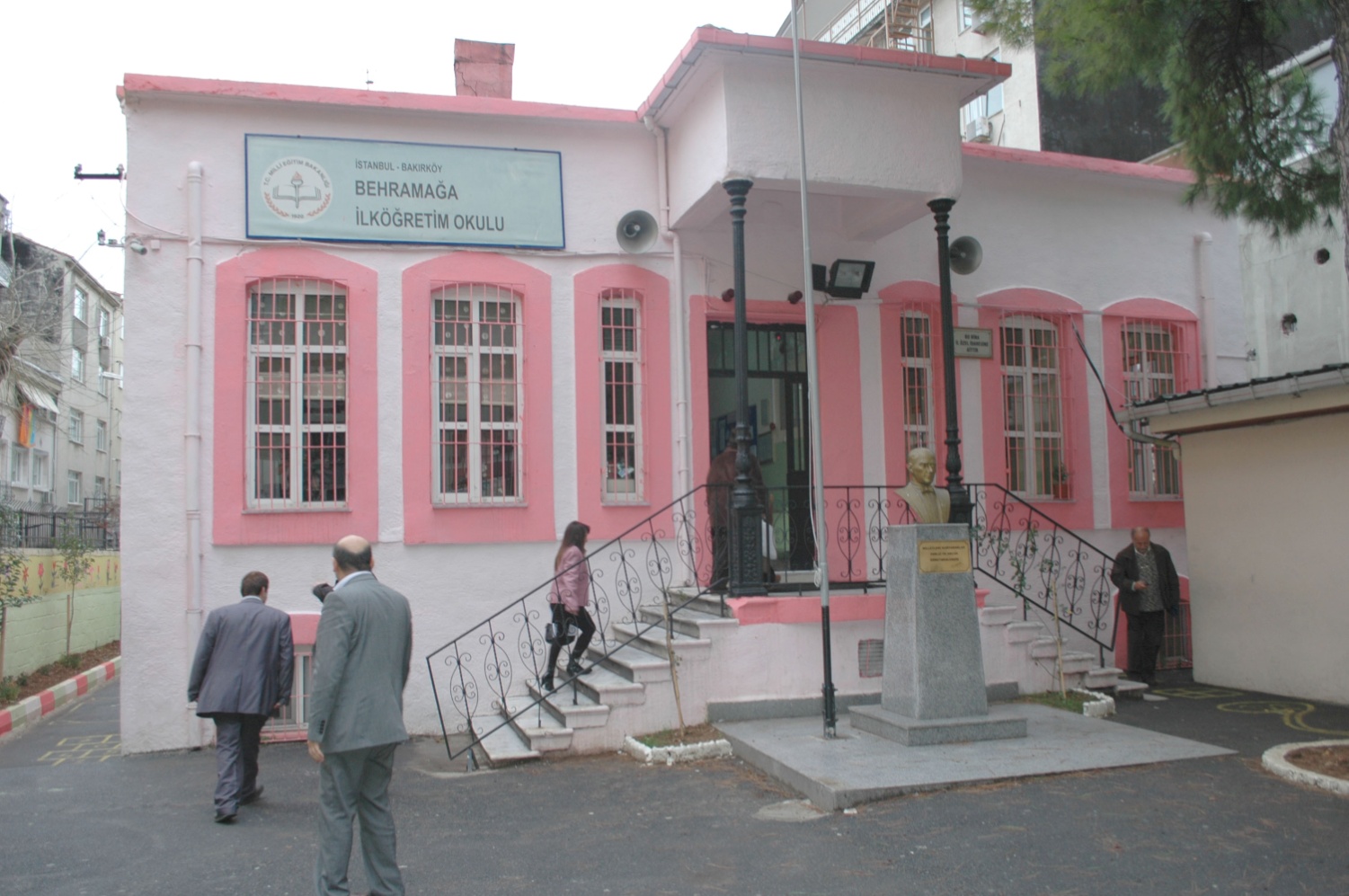 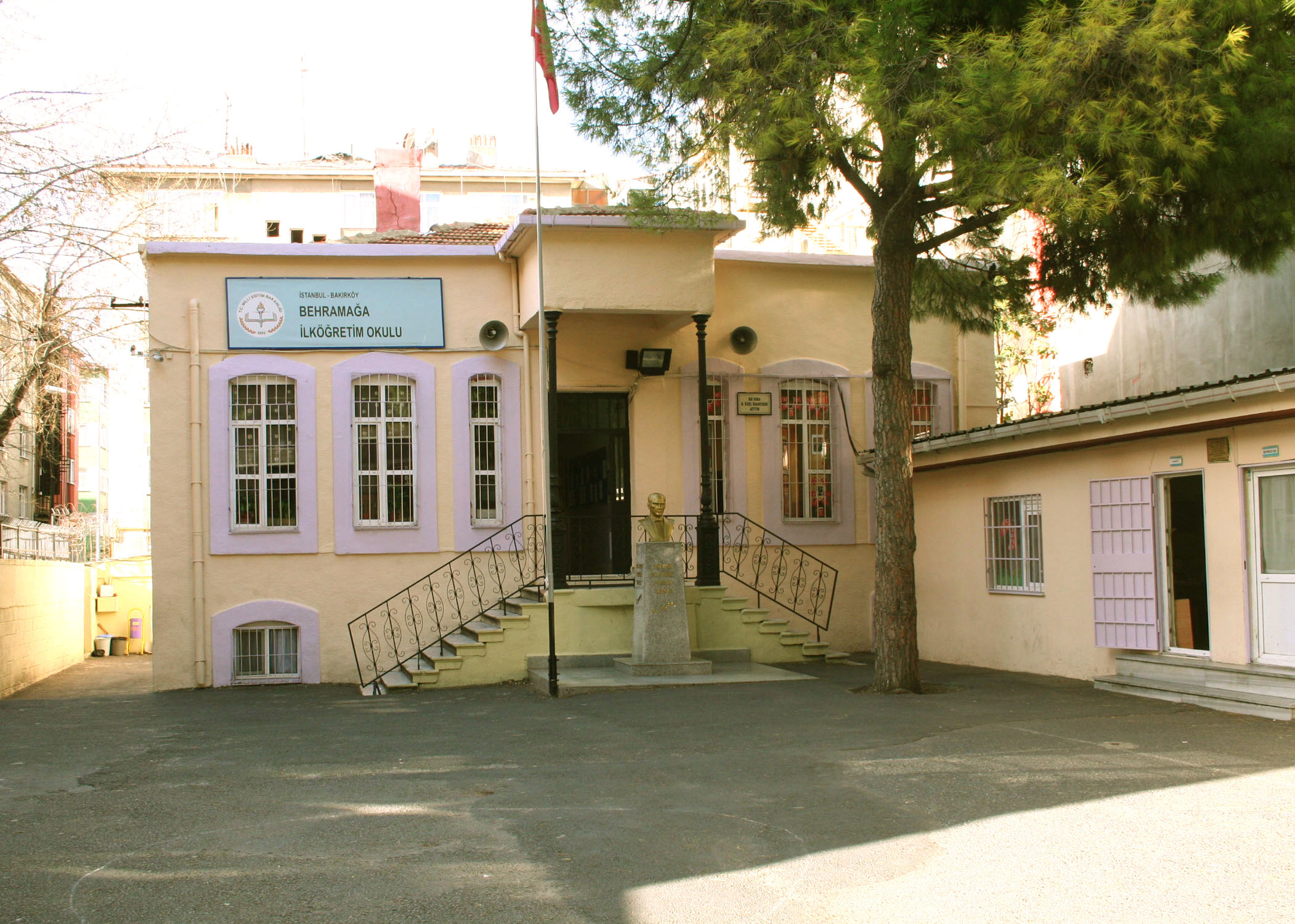 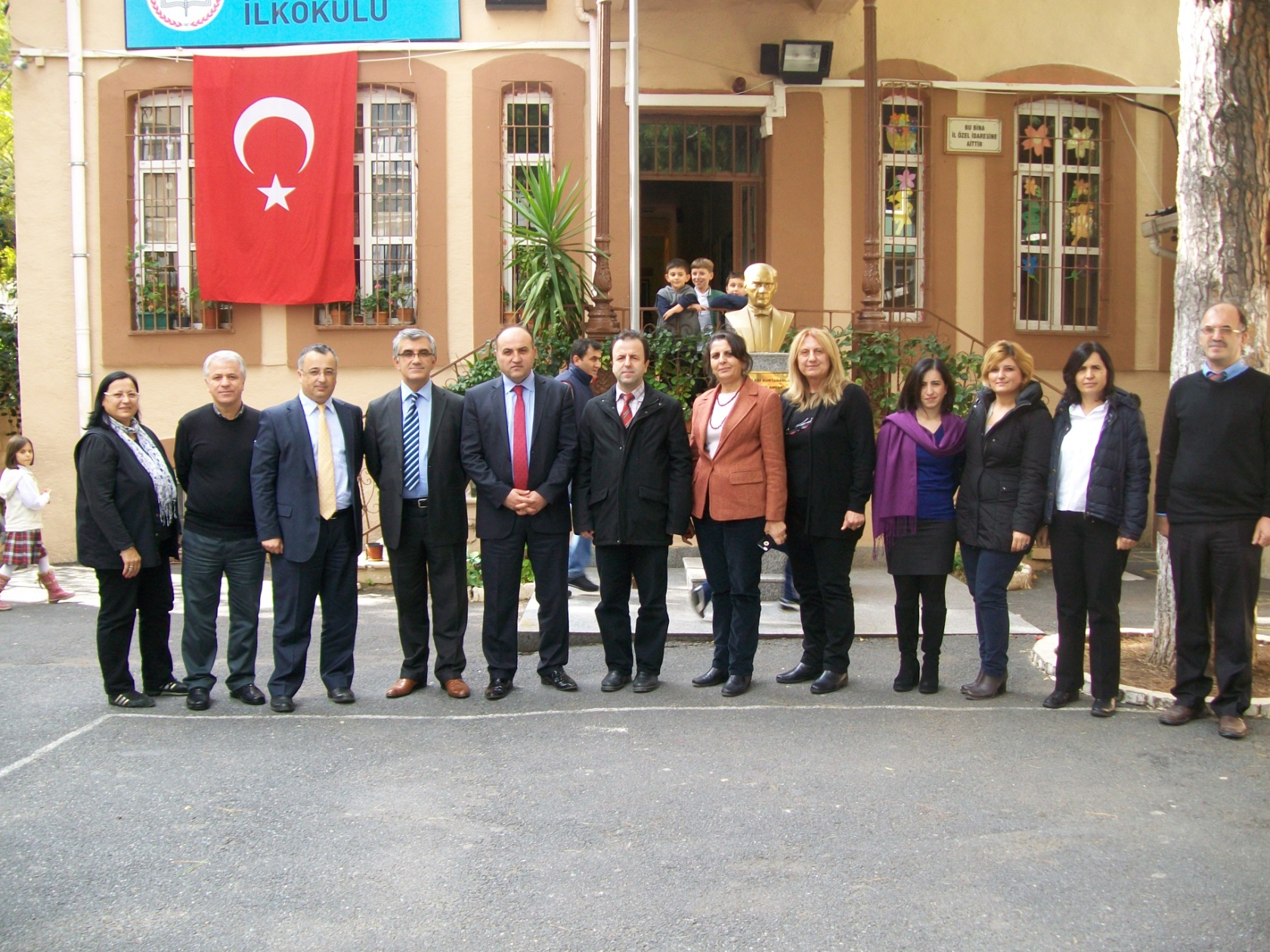 